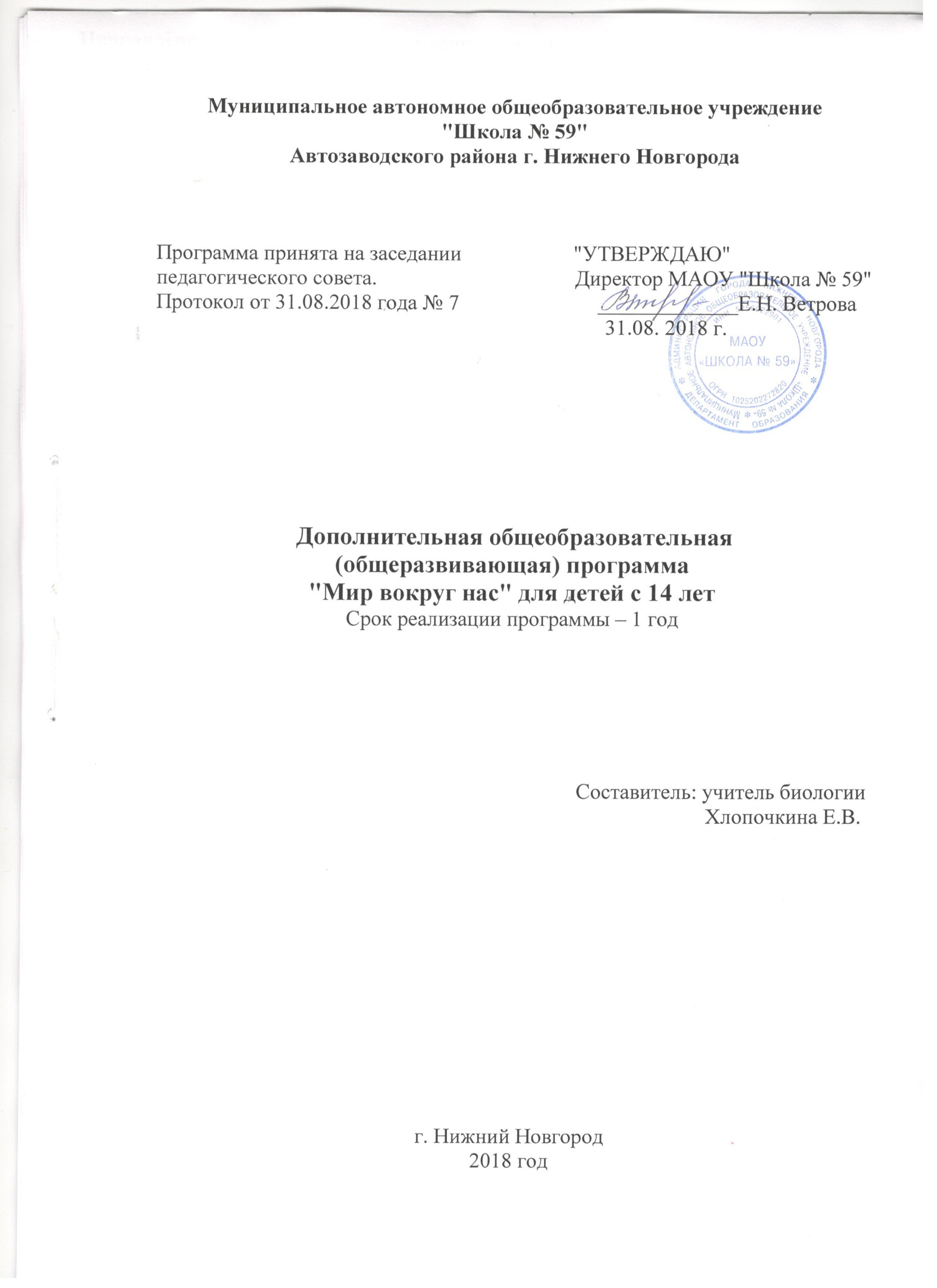 Направленность программы: естественно - научная.   Цели курса:повышение качества биологического образования  на основе применения современных информационно-коммуникационных технологий.развитие познавательных интересов, интеллектуальных и творческих способностей в процессе работы с различными источниками информации, умений по выполнению типовых заданий, применяемых в контрольно-измерительных материалах ГИА;воспитание культуры труда при работе с цифровыми образовательными ресурсами, позитивного ценностного отношения к живой природе, собственному здоровью и здоровью других людей;Задачи курса:повторение, закрепление и углубление знаний по основным разделам школьного курса биологии с помощью различных цифровых образовательных ресурсов;овладение умениями обосновывать место и роль биологических знаний в практической деятельности людей, развитии современных технологий, находить и анализировать информацию о живых объектах;формирование умения осуществлять разнообразные виды самостоятельной деятельности с цифровыми образовательными ресурсами;развитие познавательных интересов, интеллектуальных и творческих способностей в процессе изучения биологии, в ходе работы с различными источниками информации;развитие самоконтроля и самооценки знаний с помощью различных форм тестирования;использование приобретенных знаний и умений в повседневной жизни для оценки последствий своей деятельности по отношению к окружающей среде, здоровью других людей и собственному здоровью; обоснования и соблюдения мер профилактики заболеваний, правил поведения в природе.воспитание культуры труда при использовании компьютерных технологий, ответственного отношения к своему здоровью.Содержание кружка и его объем определены на основе кодификатора элементов содержания по биологии для составления контрольных измерительных материалов (КИМ) единого государственного экзамена 2018 г., стандарта основного общего образования по биологии и анализа содержания контрольно-измерительных материалов по ГИА по биологии за предыдущие годы.Режим занятий: 2 раза в неделю по 1 часу во второй половине дня, 34 учебные недели в год.Ведущие методы:словесный (лекция, объяснение алгоритмов решения заданий, беседа, дискуссия);наглядный (демонстрация натуральных объектов, презентаций уроков, видеофильмов, анимаций, фотографий, таблиц, схем в цифровом формате);частично-поисковый, поисковый, проблемный(обсуждение путей решения проблемной задачи);практический (выполнение генетических задач, доказательство на основе опыта и др.).Формы обучения:коллективные (лекция, беседа, дискуссия, мозговой штурм, объяснение и т.п.);групповые (обсуждение проблемы в группах, решение задач в парах и т.п.);индивидуальные (индивидуальная консультация, тестирование и др).Изучение каждого раздела начинается с лекции, которая сопровождается демонстрацией наглядных материалов. В конце раздела сначала индивидуально выполняются тесты, аналогичные части А. Задания части В и С по изученной теме выполняются в парах или в группах, затем, идет коллективное обсуждение. По результатам выполнения различных вариантов КИМов проводятся индивидуальные консультации.Основные средства обучения:электронные учебные пособия;теоретические материалы в электронном и печатном формате;презентации уроков;видеофильмы, анимации, фотографии, таблицы, схемы в электронном формате;различные варианты контрольно-измерительных материалов ГИА по биологии;типовые тестовые задания ГИА по всем разделам и темам (задания части А, В и С);другие наглядные материалы (влажные препараты, макеты, модели и муляжи, рельефные таблицы по биологии; коллекции насекомых, раковин моллюсков, семян и плодов; гербарные экземпляры растений, микропрепараты, модели-аппликации, комнатные растения и др.).Форма промежуточной аттестации: итоговое тестирование.Оценка работ проводится с учетом объема, качества и уровня сложности выполненных работ, после чего педагог выставляет оценку "зачтено", "не зачтено"Программа кружка включает в себя содержание, планирование занятий по разделам и темам (в часах), формы контроля и критерии оценки работ по разделам, учебно-методическое обеспечение, перечень цифровых образовательных и Интернет ресурсов, требования к знаниям и умениям учащихся, список литературы.                                      Содержание курса (68 часов)Раздел №1. Биология - наука о живой природе (2 час)Биология как наука, ее достижения, методы исследования, связи с другими науками. Роль биологии в жизни и практической деятельности человека.Признаки и свойства живого: клеточное строение, особенности химического состава, обмен веществ и превращения энергии, гомеостаз, раздражимость, воспроизведение, развитие.Основные уровни организации живой природы: клеточный, организменный, популяционно-видовой, биогеоценотический, биосферный.Раздел №2. Клетка как биологическая система (14часов)Клеточная теория, её основные положения, роль вформировании современной естественнонаучной картины мира. Развитие знаний о клетке. Клеточное строение организмов, сходство строения клеток всех организмов - основа единства органического мира, доказательства родства живой природы.Клетка - единица строения, жизнедеятельности, роста иразвития организмов. Многообразие клеток. Строение про- и эукариотной клетки. Взаимосвязь строения ифункций частей и органоидов клетки - основа ее целостности. Сравнительная характеристика клеток растений, животных, бактерий, грибов.Химическая организация клетки. Взаимосвязь строения и функций неорганических и органических веществ (белков, нуклеиновых кислот, углеводов, липидов, АТФ), входящих в состав клетки. Обоснование родства организмов на основе анализа химического состава их клеток.Метаболизм: энергетический и пластический обмен, ихвзаимосвязь. Ферменты, их химическая природа, роль в метаболизме. Стадии энергетического обмена. Брожение и дыхание. Фотосинтез, его значение, космическая роль. Фазы фотосинтеза. Световые и темновые реакции фотосинтеза, их взаимосвязь. Хемосинтез.Биосинтез белка и нуклеиновых кислот. Матричный характер реакций биосинтеза. Гены, генетический код и его свойства.Хромосомы, их строение (форма и размеры) и функции. Число хромосом и их видовое постоянство. Определение набора хромосом в соматических и половых клетках. Жизненный цикл клетки: интерфаза и митоз. Митоз - деление соматических клеток. Мейоз. Фазы митоза и мейоза. Развитие половых клеток у растений и животных. Сходство и отличие митоза имейоза, их значение. Деление клетки - основа роста, развития и размножения организмов.Раздел №3. Организм как биологическая система (20 часов)Разнообразие организмов: одноклеточные и многоклеточные; автотрофы (хемотрофы, фототрофы), гетеротрофы (сапротрофы, паразиты, симбионты). Вирусы — неклеточные формы. Заболевание СПИД и ВИЧ-инфекция. Меры профилактики распространения вирусных заболеваний.Воспроизведение организмов, его значение. Способыразмножения, сходство и отличие полового и бесполого размножения. Использование полового и бесполого размножения в практической деятельности человека. Роль мейоза и оплодотворения в обеспечении постоянства числа хромосом в поколениях. Применение искусственногооплодотворения у растений и животных.Онтогенез и присущие ему закономерности. Специализация клеток, образование тканей, органов. Эмбриональное и постэмбриональное развитие организмов. Жизненные циклы и чередование поколений. Причины нарушения развития организмов.Генетика, ее задачи. Наследственность и изменчивость - свойства организмов. Основные генетические понятия. Хромосомная теория наследственности. Генотип как целостная система. Развитие знаний о генотипе. Геном человека.Закономерности наследственности, их цитологические основы. Моно- и дигибридное скрещивание. Закономерности наследования, установленные Г. Менделем. Сцепленное наследование признаков, нарушение сцепления генов. Законы Т. Моргана. Генетика пола. Наследование признаков, сцепленных с полом. Взаимодействие генов. Решение генетических задач. Составление схем скрещивания.Изменчивость признаков у организмов: модификационная, мутационная, комбинативная. Виды мутаций и их причины. Значение изменчивости в жизни организмов и в эволюции. Норма реакции.Вредное влияние мутагенов, алкоголя, наркотиков, никотина на генетический аппарат клетки. Защита среды от загрязнения мутагенами. Выявление источников мутагенов в окружающей среде (косвенно) и оценка возможных последствий их влияния на собственный организм. Наследственные болезни человека, их причины, профилактика.Селекция, её задачи и практическое значение. УчениеН.И. Вавилова о центрах многообразия и происхождения культурных растений. Закон гомологических рядов в наследственной изменчивости. Методы выведения новых сортов растений, пород животных, штаммов микроорганизмов. Значение генетики для селекции. Биологические основы выращивания культурных растений и домашних животных.Биотехнология, клеточная и генная инженерия, клонирование. Роль клеточной теории в становлении и развитии биотехнологии. Значение биотехнологии для развития селекции, сельского хозяйства, микробиологической промышленности, сохранения генофонда планеты. Этические аспекты развития некоторых исследований в биотехнологии(клонирование человека, направленные изменения генома).Раздел № 4. Многообразие организмов (12 часов)Систематика. Основные систематические (таксономические) категории: вид, род, семейство, отряд (порядок), класс, тип (отдел), царство; их соподчиненность.Царство бактерий, особенности строения и жизнедеятельности, роль в природе. Бактерии - возбудители заболеваний растений, животных, человека. Профилактика заболеваний, вызываемыхбактериямиЦарство грибов, строение, жизнедеятельность, размножение. Использование грибов для получения продуктов питания и лекарств. Распознавание съедобных и ядовитых грибов. Лишайники, их разнообразие, особенности строения ижизнедеятельности. Роль в природе грибов и лишайников.Царство растений. Особенности строения тканей и органов. Жизнедеятельность и размножение растительного организма, его целостность. Распознавание (на рисунках) органов растений.Многообразие растений. Признаки основных отделов, классов и семейств покрытосеменных растений. Роль растений в природе и жизни человека. Космическая роль растений на ЗемлеЦарство животных. Главные признаки подцарстводноклеточных и многоклеточных животных. Одноклеточные и беспозвоночные животные, их классификация, особенности строения и жизнедеятельности, роль в природе и жизни человека. Характеристика основных типов беспозвоночных,классов членистоногих.Хордовые животные, их классификация, особенности строения и жизнедеятельности, роль в природе и жизни человека. Характеристика основных классов хордовых. Поведение животных. Распознавание (на рисунках) органов и систем органов у животных.Раздел № 5. Человек и его здоровье (8 часов)Ткани. Строение и жизнедеятельность органов и систем органов: пищеварения, дыхания, кровообращения, лимфатической системы, опорно-двигательной, покровной, выделительной систем.Размножение и развитие человека. Распознавание (нарисунках) органов и систем органов.Внутренняя среда организма человека. Группы крови.Переливание крови. Иммунитет. Обмен веществ ипревращение энергии в организме человека. Витамины.Нервная и эндокринная системы. Нейрогуморальная регуляция процессов жизнедеятельности организма как основа его целостности, связи со средой.Анализаторы. Органы чувств, их роль в организме. Строение и функции. Высшая нервная деятельность. Сон, его значение. Сознание, память, эмоции, речь, мышление. Особенности психики человека.Личная и общественная гигиена, здоровый образ жизни. Профилактика инфекционных заболеваний (вирусных, бактериальных, грибковых, вызываемых животными). Предупреждение травматизма, приемы оказания первой помощи. Психическое и физическое здоровье человека. Факторы здоровья (аутотренинг, закаливание, двигательная активность). Факторы риска (стрессы, гиподинамия, переутомление, переохлаждение). Вредные и полезные привычки. Зависимость здоровья человека от состоянияокружающей среды. Соблюдение санитарно-гигиенических норм и правил здорового образажизниРаздел № 6. Надорганизменные системы. Эволюция органического мира (8 часов)Вид, его критерии. Популяция - структурная единица вида и элементарная единица эволюции. Микроэволюция. Образование новых видов. Способы видообразования.История эволюционных идей. Учение Ч. Дарвина о движущих силах эволюции. Синтетическая теория эволюции. Элементарные факторы эволюции. Формы естественного отбора, виды борьбы за существование. Взаимосвязь движущих сил эволюции. Творческая роль естественного отбора в эволюции.Результаты эволюции: приспособленность организмов к среде обитания, многообразие видов. Доказательства эволюции живой природы.Макроэволюция. Формы эволюции (дивергенция,конвергенция, параллелизм). Направления и пути эволюции: биологический прогресс и регресс, ароморфоз, идиоадаптация, дегенерация. Причины биологического прогресса и регресса. Гипотезы возникновения жизни на Земле. Эволюцияорганического мира. Основные ароморфозы в эволюции растений и животныхПроисхождение человека. Человек как вид, его место в системе органического мира. Движущие силы и этапы эволюции человека. Человеческие расы, их генетическое родство. Биосоциальная природа человека. Социальная и природная среда, адаптации к ней человека.Раздел № 7. Экосистемы и присущие им закономерности (2 часа)Среды обитания организмов. Факторы среды: абиотические, биотические. Антропогенный фактор. Закон оптимума. Закон минимума. Биологические ритмы. Фотопериодизм.Экосистема (биогеоценоз), её компоненты: продуценты,консументы, редуценты, их роль. Видовая и пространственная структура экосистемы. Цепи и сети питания, их звенья. Типы пищевых цепей. Составление схем передачи веществ и энергии (цепей питания). Правила экологической пирамиды. Структура и динамика численности популяций.Разнообразие экосистем (биогеоценозов). Саморазвитие и смена экосистем. Выявление причин устойчивости и смены экосистем. Стадии развития экосистемы. Сукцессия. Изменения в экосистемах под влиянием деятельности человека. Агроэкосистемы, основные отличия от природных экосистем. Решение экологических задач.Круговорот веществ и превращения энергии в экосистемах, роль в нем организмов разных царств. Биологическое разнообразие, саморегуляция и круговорот веществ - основа устойчивого развития экосистем.Биосфера - глобальная экосистема. Учение В.И. Вернадского о биосфере и ноосфере. Живое вещество, его функции. Особенности распределения биомассы на Земле. Эволюция биосферы.Глобальные изменения в биосфере, вызванные деятельностью человека (нарушение озонового экрана, кислотные дожди, парниковый эффект и др.). Проблемы устойчивого развития биосферы. Защита среды от загрязнений. Сохранение биологического разнообразия планеты. Охрана растительного и животного мира. Оценка глобальных экологических проблем и возможных путей их решения. Тематическое планированиеТребования к знаниям и умениям учащихся:В результате посещения элективного курса ученик на базовом уровне должен:Знать /понимать:основные положения биологических теорий (клеточная, хромосомная, эволюционная теория Ч.Дарвина); учения В.И.Вернадского о биосфере; сущность законов Г.Менделя, закономерностей изменчивости;строение биологических объектов: генов и хромосом, клетки, тканей, органов, систем органов, организма растений, животных, человека, грибов, бактерий,; вида и экосистем (структура);сущность биологических процессов: размножение, оплодотворение, действие искусственного и естественного отбора, формирование приспособленности, образование видов, круговорот веществ и превращения энергии в экосистемах и биосфере;вклад выдающихся ученых в развитие биологической науки;биологическую терминологию и символику;Уметь:объяснять: роль биологии в формировании научного мировоззрения; вклад биологических теорий в формирование современной естественнонаучной картины мира; единство живой и неживой природы, родство живых организмов; отрицательное влияние алкоголя, никотина, наркотических веществ на развитие зародыша человека; влияние мутагенов на организм человека, экологических факторов на организмы; взаимосвязи организмов и окружающей среды; причины эволюции, изменяемости видов, нарушений развития организмов, наследственных заболеваний, мутаций, устойчивости и смены экосистем; необходимости сохранения многообразия видов;решать элементарные биологические задачи; составлять элементарные схемы скрещивания и схемы переноса веществ и энергии в экосистемах (цепи питания);описывать особей видов по морфологическому критерию;выявлять приспособления организмов к среде обитания, источники мутагенов в окружающей среде (косвенно), антропогенные изменения в экосистемах своей местности;сравнивать: биологические объекты (химический состав тел живой и неживой природы, зародыши человека и других млекопитающих, природные экосистемы и агроэкосистемы своей местности), процессы (естественный и искусственный отбор, половое и бесполое размножение) и делать выводы на основе сравнения;анализировать и оценивать различные гипотезы сущности жизни, происхождения жизни и человека, глобальные экологические проблемы и пути их решения, последствия собственной деятельности в окружающей среде;изучать изменения в экосистемах на биологических моделях;находить информацию о биологических объектах в различных источниках (учебных текстах, справочниках, научно-популярных изданиях, компьютерных базах данных, ресурсах Интернет) и критически ее оценивать;Использовать приобретенные знания и умения в практической деятельности и повседневной жизни для:соблюдения мер профилактики отравлений, вирусных и других заболеваний, стрессов, вредных привычек (курение, алкоголизм, наркомания); правил поведения в природной среде;оказания первой помощи при простудных и других заболеваниях, отравлении пищевыми продуктами;оценки этических аспектов некоторых исследований в области биотехнологии (клонирование, искусственное оплодотворение)Информационное обеспечение программыУчебники для учащихся:Биология. Живой организм. Н.И.СонинМногообразие живых организмов. 7 класс Захаров В. Б., Сонин Н. И. Биология..Биология. Животные.7 класс. Латюшин В. В., Шапкин В. АБиология. Человек. 8 кл. Н.И. Сонин, М.Р. Сапин.Биология. Общие закономерности.9 кл. В.Б. Захаров, Н.И. Сонин.Учебные пособия для учащихся:Единый государственный экзамен: Биология: методика подготовки/Г.И. Лернер – М., Просвещение, ЭКСМО, 2005.Лернер Г.И. Уроки биологии. Растения, бактерии, грибы, лишайники. 6 класс. Тесты, вопросы, задачи: Учебное пособие. – М.: ЭКСМО, 2005.Лернер Г.И. Уроки биологии. Животные.7, 8 классы. Тесты, вопросы, задачи: Учебное пособие. М.:ЭКСМО, 2005.Лернер Г.И. Уроки биологии. Человек: анатомия, физиология гигиена. 8, 9 классы. Тесты, вопросы, задачи: Учебное пособие. – М.:ЭКСМО, 2005.Лернер Г.И .ГИА 2010.Биология:сборник заданий :9 класс. Учебное пособие. – М.: ЭКСМО, 2009Лернер Г.И. ГИА 2011.Биология:сборник заданий:9класс-М.:Эксмо,2012.-240с..Электронные учебные пособия:Учебное электронное пособие «Уроки биологии». Кирилл и Мефодий.Учебное электронное пособие «Биология. 6-9 класс» Кирилл и МефодийИнтерактивный курс биологии « Экзамен Медиа»Наглядные пособия.Большая энциклопедияПрезентации к урокам.                ТемаКол-во часовдата1Раздел №1. Биология - наука о живой природе (2час). Биология как наука.Роль биологии в жизни и практической деятельности человека12методы и достижения в области биологических наук13Раздел №2. Клетка как биологическая система (14 часов )                      Клеточная теория14Строение клетки15Многообразие клеток. Строение клеток растений, животных,  грибов16Сравнение клеток прокариот и эукариот17Химическая организация клетки. Метаболизм. Энергетический обмен в клетке18Органические вещества .19Фотосинтез, его значение110Хемосинтез111Реакции матричного синтеза12Генетический код, свойства кода.113Хромосомы.Жизненный цикл клетки14Митоз.15Мейоз.16Тестирование17Раздел №3. Организм как биологическая система (20 часов)Разнообразие организмов.Вирусы — неклеточные формы жизни118«Бактериофаги»119 Половое  размножение  организмов120Бесполое размножение121 Генетика, как наука, ее методы122Основные генетические понятия123Закономерности наследственности, их цитологические основы. Законы Менделя.124Решение задач125 Третий Законы Менделя.126Решение задач127Хромосомная теория наследственности. Законы Т. Моргана128Решение задач129Наследование генов, сцепленных с полом30Решение задач131 Генотип как целостная система. Взаимодействие генов132Решение задач133Закономерности изменчивости. Модификационная изменчивость134Виды наследственной изменчивости135 Селекция, ее развитие и основные методы136Биотехнология.137Тестирование138Раздел № 4. Многообразие организмов (12часов)Систематика. Основные систематические группы живых организмов.Бактерии,139Грибы  лишайники140Классификация растений.Водоросли.141Мхи, папоротниковидные, их признаки, роль в природе и в жизни человека.142Голосеменные143Покрытосеменные растения, их признаки, роль в природе и в жизни человека.144 Царство Животные, Одноклеточные животные145Основные типы беспозвоночных.146Хордовые животные,147Надклассы Рыбы148Класс Земноводные,Класс Пресмыкающиеся149Класс Млекопитающие150Эволюция строения и функций органов и систем органов у животных.151Раздел № 5. Человек и его здоровье (8 часа)52 Строение организма человека. Системы органов человека.153Опорно-двигательная система», «Дыхание», «Выделение», «Строение и значение кожи», «Развитие человека»154 Внутренняя среда организма человека. Группы крови. Иммунитет. 155 Системы органов кровообращения и лимфообращения.156Личная и общественная гигиена, здоровый образ жизни157Оказание первой доврачебной помощи.158Тестирование60Надорганизменные системы. Эволюция органического мира (6ч) Вид, его критерии. Характеристика популяции161 Основные факторы эволюции..162Микроэволюция и макроэволюция. Результаты эволюции163«Механизмы видообразования»164Происхождение человека Биосоциальная природа человека165Тестирование166 Раздел № 7. Экосистемы и присущие им закономерности (2 часа) Среда обитания, экологические факторы. Экосистема, ее компоненты67Биосфера, ее компоненты168Итоговое тестирование1